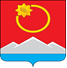 АДМИНИСТРАЦИЯ ТЕНЬКИНСКОГО ГОРОДСКОГО ОКРУГАМАГАДАНСКОЙ ОБЛАСТИП О С Т А Н О В Л Е Н И Е          05.02.2020 № 27-па                 п. Усть-ОмчугО внесении изменений в постановление администрации Тенькинского городского округа Магаданской области от 12.08.2016 г. № 401-па «Об утверждении Положения и состава комиссии по оказанию социальной поддержки отдельным категориям граждан Тенькинского городского округа Магаданской области»В связи с прошедшими кадровыми изменениями администрация Тенькинского городского округа Магаданской области п о с т а н о в л я е т:1. Внести следующие изменения в постановление администрации Тенькинского городского округа от 12 августа 2016 г. № 401-па «Об утверждении Положения и состава комиссии по оказанию социальной поддержки отдельным категориям граждан Тенькинского городского округа Магаданской области»:1.1. Приложение № 2 изложить в следующей редакции: «Приложение № 2Состав комиссии по оказанию социальной поддержки отдельным категориям граждан Тенькинского городского округа Магаданской области(утв. Постановлением администрации Тенькинского городского округа Магаданской области от 12 августа 2016 г. № 401-па) Члены комиссии2.   Контроль за исполнением настоящего постановления оставляю за собой. 3. Настоящее постановление подлежит официальному опубликованию (обнародованию).Глава Тенькинского городского округа				               Д.А. РевутскийРевутскийДенис Анатольевич-глава Тенькинского городского округа – председатель комиссии;КимНиколай Санчорович-Управляющий делами администрации Тенькинского городского округа – заместитель председателя комиссии;Кищун Юлия Александровна-ведущий специалист правового отдела администрации Тенькинского городского округа – секретарь комиссииБеденко Ирина Евгеньевна-руководитель управления образования и молодежной политики администрации Тенькинского городского округа;Хорошун Олег Владимирович-и.о. начальника правового отдела администрации Тенькинского городского округа;Тучкина Екатерина Сергеевна-начальник отдела учета и отчетности администрации Тенькинского городского округа;Морозова Людмила Ивановна-директор ГКУ «Центр занятости населения Тенькинского района» (по согласованию);Васильченко Татьяна Иосифовна-директор ГКУ «Тенькинский социальный центр» (по согласованию);Осмоловская Наталья Викторовна-главный специалист отдела по организационному и информационному обеспечению администрации Тенькинского городского округа;Зубова Екатерина Сергеевна-ведущий специалист отдела ЖКХ и благоустройства комитета ЖКХ, дорожного хозяйства и жизнеобеспечения администрации Тенькинского городского округа.